Министерство образования и науки Республики ТатарстанГосударственное автономное профессиональное образовательное учреждение  «Елабужский политехнический колледж» 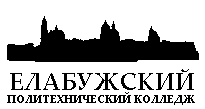 ЛИЧНАЯ КАРТОЧКА СТУДЕНТАСпециальность/профессия: код ____________ название ________________________________________________________________________________________________________________Фамилия _______________________________________________________________________Имя ___________________________________________________________________________Отчество _______________________________________________________________________Число, месяц, год рождения _______________________________________________________ Место рождения _________________________________________________________________Национальность _________________________________________________________________Адрес прописки _________________________________________________________________Место жительства ________________________________________________________________Телефон: домашний _________________________, сотовый ____________________________Е-mail__________________________________________________________________________Образование (какое учебное заведение окончил, когда и где) ___________________________________________________________________________________________________________________________________________________________________________________________Социальный статус семьи (полная, не полная, многодетная)  (нужное подчеркнуть)Состою (не состою) на учете по делам несовершеннолетних (нужное подчеркнуть) с ______________ (указать дату)                                                                                                                                                                                                                       Поставлен на учет по статье (указать)__________________________ год_________________Сведения о родителях:Состав семьи ___________________________________________________________________Паспорт абитуриента: серия _________, номер ____________, дата выдачи __________, место  выдачи _________________________________________________________________________Гражданство РФ, другое (нужное написать) _________________________________________Номер ИНН ____________________________________________________________________Номер страхового свидетельства ___________________________________________________Серия ___________, номер _______________________________ медицинского полиса___________________________					_________________________              (дата заполнения)   							 (личная подпись) Отец _________________________________________________________________________Возраст _______________________________________________________________________Место работы __________________________________________________________________Должность _________________________________Конт./тел___________________________Мать _________________________________________________________________________Возраст _______________________________________________________________________Место работы __________________________________________________________________Должность_____________________________________Конт./тел________________________